Councillors: Di Eastman (Chair), John Findlay (Vice-Chair), John Fisher, Charlotte Hawkins, Tim Lock, James Sandbach, Jeremy Smith, Nigel Hiley, Benjamin Gulliford, Elizabeth Clark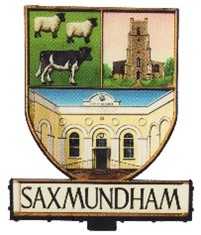 Also present: Karen Forster (Town Clerk), a member of the public.Meeting ended at 9.09 pm Karen Forster - Interim Clerk to Saxmundham Town Council01/22GITApologies: There were no apologies received.02/22GITDeclaration of Interest: Cllr. Gulliford declared a non-pecuniary interest in Item 603/22GITCharity Commission:The commission records have been updated to show the Town Council as the sole trustee for the Gannon Institute Trust. NOTEDThe Clerk filed the 2020/21 Charity Commission annual report. NOTED04/22GITMeetings of the Gannon Institute TrustIt was unanimously agreed that in principle there will be quarterly meetings.It was determined that the trust should note the decision of the Town Council to set up a Gannon Institute Trust Management Committee.05/22GITFinances of the Gannon Institute TrustThe Rialtas accounting system used by the Town Council has been set up so manage the accounts and should be completed by end of July. NOTEDThe Clerk was asked to confirm the banking details. NOTED06/22GITTenant for the Gannon Institute Trust roomsThis item was discussed in camera due to commercial reasons. The member of public left the building.Two Expressions of Interest had been received. It was felt that it was important to ensure that the use of the building will continue to be in line with the objectives of the charity. It was noted that these, in particular, provide for the Trustees to defray the costs of “providing a building to be appropriated and used as a public hall for the benefit of the inhabitants of Saxmundham”. Consequently, the Trustees believe that the main hall needs to be retained for that purpose. The Council was appreciative of the spirit of the proposal of the Art Station but considered that it could not be sufficiently reconciled with the Trust objectives, given also that it would involve a long (20 years) lease of the whole building (not the front area only as per the invitation).It was therefore proposed to open discussions with ABC Radio to lease the front part of the building, on terms to be agreed, and for the remainder of the building, in particular the large hall, to be made available for community use. The above was agreed by nine members with one abstention.07/22GITBuilding Improvements.Cllr. Lock along with the Clerk will create a specification for items that need urgent repair and replacement. 